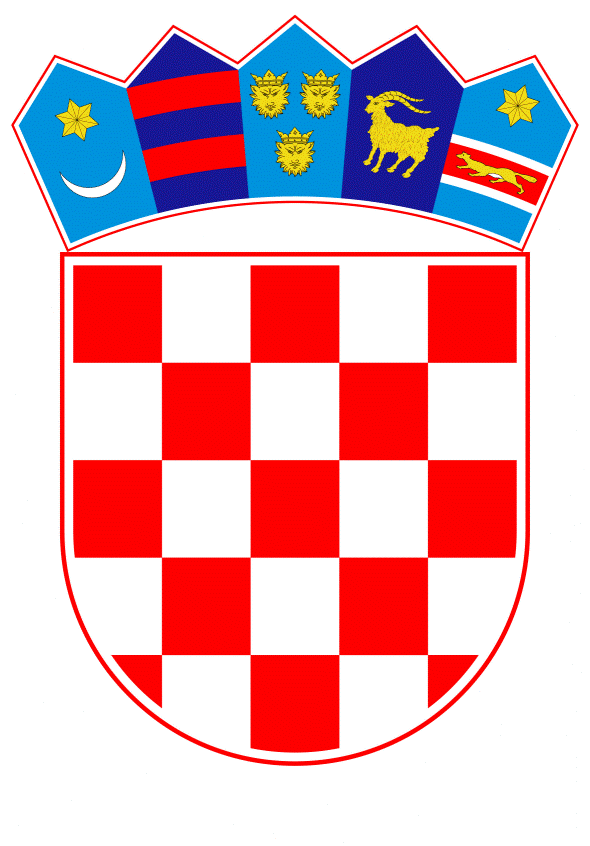 VLADA REPUBLIKE HRVATSKEZagreb, 27. travnja 2022.______________________________________________________________________________________________________________________________________________________________________________________________________________________________Banski dvori | Trg Sv. Marka 2  | 10000 Zagreb | tel. 01 4569 222 | vlada.gov.hrPRIJEDLOGNa temelju članka 13. stavka 2. Zakona o sustavu strateškog planiranja i upravljanja razvojem Republike Hrvatske (Narodne novine, br. 123/17) i članka 31. stavka 2. Zakona o Vladi Republike Hrvatske (Narodne novine, br. 150/11, 119/14, 93/16 i 116/18), a u vezi s člankom 22.  stavkom 1. Zakona o proračunu (Narodne novine, br. 144/2021), Vlada Republike Hrvatske je na sjednici održanoj _____________ donijelaODLUKUo donošenju Programa konvergencije Republike Hrvatske za razdoblje 2023. - 2025.I.Donosi se Program konvergencije Republike Hrvatske za razdoblje 2023. - 2025., u tekstu koji je Vladi Republike Hrvatske dostavilo Ministarstvo financija aktom, Klase: 910-01/22-01/57; Urbroj: 513-09-01-22-2, od 25. travnja 2022. godine.II.Zadužuje se Ministarstvo financija da o donošenju Programa konvergencije Republike Hrvatske za razdoblje 2023. - 2025. iz točke I. ove Odluke, na odgovarajući način, izvijesti sva nadležna ministarstva i druga nadležna tijela državne uprave.III.Zadužuje se Ministarstvo financija da Program konvergencije Republike Hrvatske za razdoblje 2023. - 2025. iz točke I. ove Odluke, na odgovarajući način dostavi Glavnom tajništvu Europske komisije.IV.Ova Odluka stupa na snagu danom donošenja.Klasa:Urbroj:Zagreb, ____________          PREDSJEDNIK    mr. sc. Andrej PlenkovićOBRAZLOŽENJEEuropski semestar je instrument fiskalnog nadzora i koordinacije ekonomskih politika država članica s ekonomskom politikom Europske unije, usmjerenom ka postizanju održivog rasta i poticanja zaposlenosti. S istim ciljem države članice u okviru Europskog semestra usklađuju svoje proračunske i ekonomske politike s ciljevima i pravilima dogovorenima na razini Europske unije te definiraju i provode niz reformi koje potiču rast. Europski semestar odvija se u godišnjim ciklusima, a sudjelovanje u Europskom semestru obveza je svake države članice Europske unije. Nastavno, Republika Hrvatska bila je dužna izraditi dokument Program konvergencije koji donosi Vlada Republike Hrvatske i službeno se dostavlja Europskoj komisiji do kraja travnja 2022. godine, a definira osnovne postavke makroekonomske i fiskalne politike.Tekst Programa konvergencije izradilo je Ministarstvo financija.Donošenjem Odluke i pripadajućeg Programa konvergencije ostvaruje se dio obveza koje proizlaze iz sudjelovanja Republike Hrvatske u ciklusu Europskog semestra sukladno članku 121. Ugovora o funkcioniranju Europske unije (Službeni list Europske unije C 83/1, 30.3.2010.), te članku 2-a. točke 2. Uredbe (EU) br. 1175/2011 Europskog parlamenta i Vijeća od 16. studenoga 2011. o izmjeni Uredbe (EZ) br. 1466/97 o jačanju nadzora stanja proračuna i nadzora i koordinacije ekonomskih politika (Službeni list Europske unije L 306/12, 23.11.2011.). Predlagatelj:Ministarstvo financija Predmet:Prijedlog odluke o donošenju Programa konvergencije Republike Hrvatskeza razdoblje 2023. - 2025. 